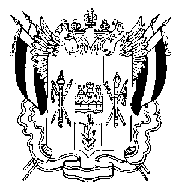 ТЕРРИТОРИАЛЬНАЯ  ИЗБИРАТЕЛЬНАЯ  КОМИССИЯГОРОДА НОВОЧЕРКАССКА РОСТОВСКОЙ ОБЛАСТИПОСТАНОВЛЕНИЕ  «25» мая  2017 г.     								       №   19-1г. НовочеркасскО формах ведения организациями телерадиовещания, редакциями периодических печатных изданий и редакциями сетевых изданий отдельного учета объемов и стоимости эфирного времени, печатной площади, услуг по размещению предвыборных агитационных материалов в сетевых изданиях, предоставленных зарегистрированным кандидатам при проведении выборов депутатов Городской Думы города Новочеркасска седьмого созываВ соответствии с пунктом 8 статьи 50 Федерального закона от 12 июня 2002 года № 67-ФЗ «Об основных гарантиях избирательных прав и прав на участие в референдуме гражданина Российской Федерации», Территориальная избирательная комиссия города Новочеркасска ПОСТАНОВЛЯЕТ:Утвердить формы ведения организациями телерадиовещания, редакциями периодических печатных изданий, редакциями сетевых изданий отдельного учета объемов и стоимости бесплатного и платного эфирного времени, бесплатной и платной печатной площади, услуг по размещению предвыборных агитационных материалов в сетевых изданиях, предоставленных зарегистрированным кандидатам при проведении выборов  депутатов Городской Думы города Новочеркасска седьмого созыва  (приложения № 1-№ 3).2. Утвердить Разъяснения о порядке представления организациями телерадиовещания, редакциями периодических печатных изданий, редакциями сетевых изданий данных отдельного учета объемов и стоимости бесплатного и платного эфирного времени, бесплатной и платной печатной площади, услуг по размещению предвыборных агитационных материалов в сетевых изданиях, предоставленных зарегистрированным кандидатам при проведении выборов депутатов Городской Думы города Новочеркасска седьмого созыва  (приложение № 4).Признать утратившим силу постановление Территориальной избирательной комиссии города Новочеркасска Ростовской области от 22.06.2015 г. № 126-26 «О формах сводных сведений об объемах и стоимости эфирного времени и печатной площади, предоставленных для проведения предвыборной агитации организациями, осуществляющие выпуск средств массовой информации при проведении выборов депутатов Городской Думы города Новочеркасска шестого созыва»Разместить настоящее постановление на официальном сайте 
Территориальной избирательной комиссии города Новочеркасска Ростовской области в информационно-телекоммуникационной сети «Интернет».Председатель комиссии						   П. Г. Диченсков Секретарь комиссии							    И. В. Ковалева